2022年高中毕业年级第三次质量预测数学（文科）  评分参考一、选择题：(本大题共12个小题,每小题5分,共60分)1. D  2.A  3.D  4.C  5.A  6.C  7.B  8.A  9.A  10.C  11.D  12.B二、填空题（本题共4小题，每题5分，共20分）13.4；   14.；     15.；    16..三、解答题：解答应写出文字说明，证明过程或演算步骤.17.解析：(1)，，当时，可得.当时，，则，即，且.故是以1为首项，2为公比的等比数列.................................4（分）所以.................................6（分）(2)由题意，所以，................................8（分）所以.................................................12（分）（本小题满分12分）(1)∵，∴.∵，∴估计经销商采购的这批大枣中，一级大枣和二级大枣的总量能够达到采购总量的一半以上．................................4（分）(2)若经销商采用方案1，则收入为元．若经销商采用方案2，400袋大枣中四级大枣约袋，包，三级大枣约袋，包，二级大枣约袋，包，一级大枣约袋，包，400袋大枣共卖元，400袋大枣的包装袋成本为元，∴收入为元.∵，且400袋大枣成本相同，∴该经销商采用方案2所得利润更大．..............................................12（分）19.（本小题满分12分） (1)在中，，，，∴，∴，，∴..............................................2（分）又，，，∴，∴，..............................................4（分）又，，∴平面ABC...............................................6（分）（2）求点到平面的距离等于求点到平面的距离.设点到平面的距离为，由（1）平面ABC知，,即,，点到平面的距离为..............................................12（分）20.(1)　由已知可得，|PN|＝|PM|，即点P到定点N的距离等于它到直线l1的距离，故点P的轨迹是以N为焦点，l1为准线的抛物线，∴曲线C的方程为y2＝4x..............................................4（分）（2）设直线的方程为，所以联立方程得，设，所以， .............................................6（分）设，因为到直线和的距离相等，所以直线和的斜率满足，由（1）得，所以，所以，..........................................8（分）因为，所以..........................................10（分）当，，即存在使得到直线和的距离相等．当，满足到直线和的距离相等．故存在存在使得到直线和的距离相等．..............................................12（分）21.(1)当时，，求导  设切点为，由解得 ，又，则切点为.所求切线方程为．..............................................4（分）(2)的定义域为，①当时，即时，，单增，至多有一个零点，又，故有1个零点；..............................................6（分）②当时，即时，时，，单减；时，，单增.有极小值也是最小值...................8（分）令，则在上单增，在上单减，又，或时，..............................................10（分）（ⅰ）时，,有1个零点；（ⅱ）时，，，，有2个零点;( ⅲ )时，，，有2个零点...............................................12（分）（二）选考题：共分.请考生在、题中任选一题作答.如果多做，则按所做的第一题计分.22.[选修：坐标系与参数方程]（10分）解：（1）由题意可知：曲线的方程为：，曲线的极坐标方程为---------------------------------------------------------------------------------------------2分设点的极坐标为，则，点的极坐标为，由得所以点轨迹曲线的极坐标方程为-------------------------------------------------------------------------5分（2）曲线直角坐标方程为，设点，曲线的直角坐标方程为，设圆心为，，当时，，所以-------------------------------------------------------------10分23.[选修：不等式选讲]（10分）解：（1）当时，或或即或或，所以原不等式的解集为-----------------------------------------------------------------------------------------------5分（2）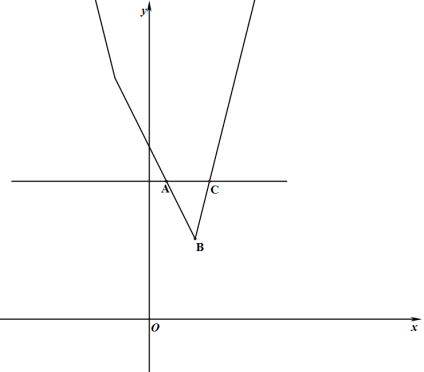 的图象如图所示，，，，所以△的面积为.解得：----------------------------------------------------------------10分